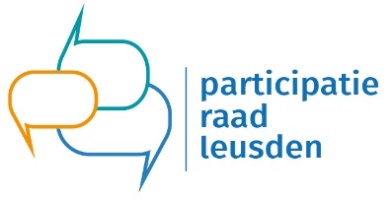 Verslag Participatieraad Leusden Woensdag 12 april  2023 van 15:00 - 17:00 uurLocatie: Huis van Leusden.Aanwezig: Jan, Ine, Gertrud, Paula, Mark, Karlijn en HennieOpening.Jan opent de vergadering.We hebben even een korte kennismaking gedaan, zodat Hennie weet wie wat doet binnen de Participatieraad.Verslag 6 maart 2022.Het verslag van 6 maart is goedgekeurd Karlijn doet nog een paar kleine aanpassingenNa de aanpassingen zal deze worden gepubliceerd op de website.Mededelingen van Mark.Twee vergaderingen geleden hebben we het over de rapportage sociaal domein gehad. Mede door bestuurlijke wissels hebben we aan het college voorgelegd dat de rapportage wat ons betreft een smalle variant zou moeten zijn. Advies is om dit jaar geen rapportage te doen, de voorzitter was er akkoord mee.Wel veel inzet om met beleidskader en beleidsplannen de juiste richting te zoeken; dit betekent dat er nog niet verder gegaan is met rapportage.Vanmorgen is er een debat geweest over 2 nieuwe wethouders, waaronder een wethouder voor sociaal domein. Benoeming is a.s. donderdag.De participatieraad wordt betrokken bij het inwerken als onderdeel van het programma.De Rekenkamercommissie heeft in 2019 een onderzoek uitgevoerd in opdracht van de gemeenteraad over de financiële status van de gemeente. Is er voldoende grip? Er zijn adviezen uitgebracht en ze komen na 3 jaar terug hoe we hier mee omgegaan zijn.A.s. dinsdag zal de gemeenteraad positief reageren om te laten zien wat er mee gebeurd is.Er komen buiten de rekenkamer geen adviesvragen. Er is verder nog ruimte voor ongevraagde adviezen.Terugkoppeling gesprek met Mark, Krista, Jan en Ine.Vorige week is er een gesprek geweest met Mark en Krista over de declaratievorm.Ine had na afloop toch een beetje het gevoel dat het vaag is gebleven. In de jaaropgave staat dat je salaris hebt gehad i.p.v. onkostenvergoeding. Dus de belastingdienst ziet het dan toch als belastbaar salaris.Het is de bedoeling dat de ambtenaren met een voorstel komen hoe we alles helder krijgen.We moeten alles eenduidig maken voor alle mensen die de administratie moeten doen, waarbij Participatieraad, Raad voor Cliëntenparticipatie en Dorpsraad Achterveld op dezelfde wijze worden behandeld..Er komen 3 voorstellen met voor- en nadelen. Mark stelt voor om rond onze volgende vergadering een voorstel te hebben.Voortgang m.b.t. vacature Participatieraad.Jan heeft meerdere reacties gekregen op onze vacature.Vanavond wordt er kennisgemaakt met nog een kandidate. Het voorstel is om de participatieraad uit te breiden.Mark geeft aan dat hij daar een groot voorstander van is om de participatieraad, zodat ons draagvlak groter wordt en de taken beter verdeeld kunnen worden.Aanwezigheid 13-4-2023 RCL.Gertrud geeft aan dat wij geen stukken krijgen van de vergadering van de RCL.De vergadering gaat waarschijnlijk niet door, maar daar horen wij later nog van.Jan gaat met Caroline in gesprek om te kijken of er andere wegen zijn om de samenwerking te verbeteren.Besluit m.b.t. voordracht Paula aan B&W voor benoeming in de Participatieraad.Paula geeft aan dat ze gelet op het advies wat wij geschreven hebben en het bijwonen van onze vergadering ze graag deel wil uitmaken van de Participatieraad.Wij gaan Paula voordragen als lid. (Actie Jan.)Stand van zaken inkoop jeugdzorg, idem m.b.t. ondersteuning met noodzakelijk verblijf.Begin april is er zonder aanwezigheid van een Leusdens bestuurder een akkoord gegeven op de voortgang met de gesprekken met de aanbieder.Opbouw van de gebiedsteams is belangrijk. Zijn er voldoende aanbieders en zijn die lokaal beschikbaar.Verzamelen van data en KPI’s aan de orde geweest.Cliëntperspectief volgt deze week; er is een panel ingericht met externe adviseurs.Financiële kader vindt komende 2 weken plaats; dat moet leiden tot definitieve inschrijving op 26 april. 8 mei is er een beoordeling van die inschrijving op basis van alles wat aan de hiervoor aangegeven is en waarop beoordeeld wordt.Offertes moeten minimaal een voldoende scoren om de gunning te krijgen.Tijdelijke gunning is op 15 meiDefinitieve gunning is op 1 juni Bij Lariks hebben we nu 4 nieuwe mensen en het aantal gaat oplopen tot 8 nieuwe mensen.Inwoners gaan dat voelen en vanaf juni ook lezen in beschikkingen en de krant.Bij de kortdurende zal het makkelijker zijn de overgang te regelen, dan bij complexe situaties.Het wijkteam gaat de organisatie helpen bij het inrichten van de ondersteuning.Er zijn 2 vormen van afschalen: minder zorg leveren of zorg dichterbij. In dit geval gaat het om zorg dichterbij. Dat hoeft niet perse minder zorg te zijn.De behandeling blijft bij de aanbieder, de begeleiding en coördinatie kan bij Lariks plaatsvinden.De gemeente Leusden is blij dat het voorspoedig verloopt, vooral op de spannende punten en hoe het financieel uitpakt. Er komt weer een gesprek met Lariks over hoe ver ze zijn om dit te kunnen laten slagen.Welk kwaliteitsniveau wil je nastreven en hoe zorg je er voor dat dat er komt.De zorgen zitten vooral in hoge werkdruk, geen wachtlijsten meer en meer tijd voor het kind terwijl er steeds meer mensen wegvallen door de druk.Na 1 juni word er een raadsavond georganiseerd waarin de raden bijgepraat worden en het plan is dit ook te doen voor alle participatieraden. Wij worden dus nog uitgenodigd.25 mei 10 uur is de volgende afspraak met directie Lariks.Kansen die zich voordoen in Amersfoort is de maatschappelijke opvang en vrouwenopvang te scheiden van crisisopvang, en voor de eerste twee een snellere procedure te doen.Er is een pand en eigenaar beschikbaar in het centrum van AmersfoortDe eigenaar kan optreden als intermediair.Relatie tussen opdrachtgever, pand eigenaar en zorgaanbieder ook uniek. 	Bestuurlijk overleg vindt morgen plaats. College-instemming kan dan deze zomer leiden tot een aanbesteding en deze per januari 2024 in te laten gaan.Maatschappelijke opvang blijft wettelijk gezien tot 2026 bij centrum en daarna delen we het risico met zijn allen, voor die tijd Amersfoort.Toen Kwintes zich terugtrok zijn er gesprekken gestart om voor 2024 e.e.a. te regelen, maar niet volgens de nieuwe voorwaarden.Volgende vergadering 8 mei 2023.Jan is dan met vakantie.Paula vraagt of koepeladviesraad nog dingen heeft die voor haar van belang heeft. Per aanbod te bezien.PlanningMaanddagOpmerking 2023Januari 16Huis van LeusdenFebruari6Huis van LeusdenMaart6Huis van LeusdenMaart20Huis van LeusdenApril12Huis van LeusdenMei8Huis van LeusdenJuni5Huis van LeusdenJuni26Huis van LeusdenJuliHuis van LeusdenAugustusHuis van LeusdenSeptember4Huis van Leusden September25Huis van LeusdenOktober9Huis van Leusdennovember6Huis van LeusdenNovember27Huis van LeusdenDecember?Als het nodig is. Datum overleggen we dan